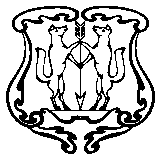 АДМИНИСТРАЦИЯ ГОРОДА ЕНИСЕЙСКАКрасноярского краяРАСПОРЯЖЕНИЕ« 13» 04  2017г.                                 г. Енисейск                                      № 428 - рОб обеспечении БДД во время проведения Пасхального БогослуженияВ связи с необходимостью обеспечения безопасности дорожного движения при проведении Пасхального Богослужения, посвященного Светлому Христову Воскресению, руководствуясь Законом Красноярского края от 24.05.2012 №2-312 «О временных ограничениях или прекращении движения транспортных средств по автомобильным дорогам регионального или межмуниципального, местного значения в границах населенных пунктов на территории Красноярского края», а также ст.5, ст.8, ст.46 Устава г. Енисейска:Ограничить движение транспортных средств на участках улично - дорожной сети города 15.04.2017г. с 22.00 до 03:00  16.04.2017г.:   по ул. Дударева на участке от ул. Рабоче-Крестьянской до ул. Иоффе г.Енисейска.    МО МВД России «Енисейский» (Е.В. Жуков):Установить знаки, запрещающие движение транспорта по ул. Дударева на участке от ул. Рабоче-Крестьянской до ул. Иоффе.Обеспечить выполнение соблюдения требований установленных знаков  во время проведения мероприятия.         3.   Распоряжение вступает в силу со дня подписания и подлежит опубликованию на официальном сайте города Енисейска.Исполняющий обязанности главы города                                                                                           О.А. ПатюковКим Зоя Анатольевна2 49 78